Temat: Powodzie i ochrona przeciwpowodziowaWezbrania i powodziePowodzie zalicza się do najczęściej występujących klęsk żywiołowych w Polsce. Ich przyczyny to przede wszystkim wyjątkowo intensywne zjawiska atmosferyczne, takie jak długotrwałe i obfite opady lub gwałtowne odwilże i związane z nimi roztopy.Jak pamiętacie lipiec jest miesiącem w którym statystycznie opady w Polsce są najwyższe, w tym miesiącu często dochodziła do powodzi. W naszym kraju mieliśmy także odczynienia z powodziami wiosennymi spowodowanymi roztopami .         ( w ostatnich latach pokrywa śnieżna jest tak uboga, że powodzie wiosenne są coraz rzadsze) Zapobieganie skutkom powodzi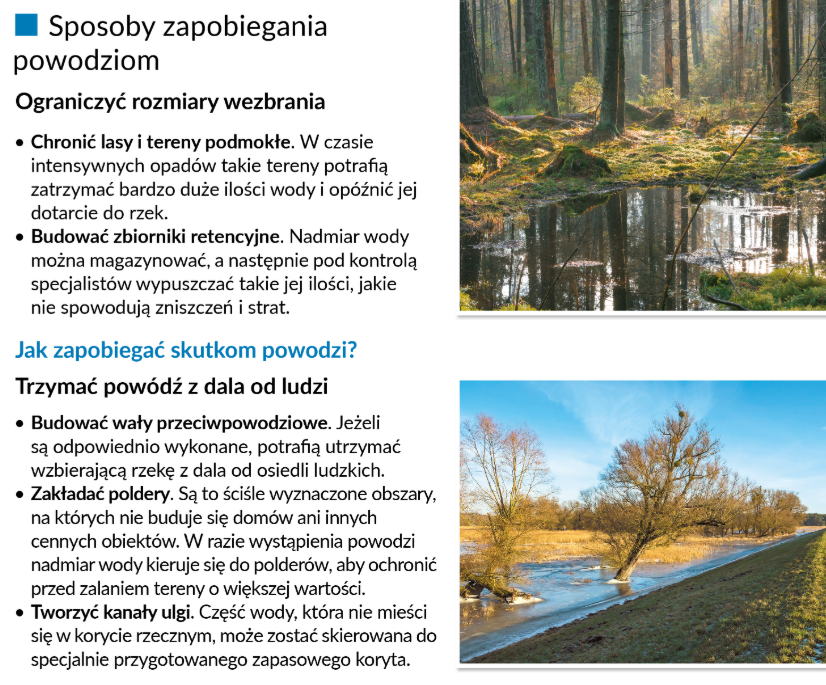 Zbiorniki retencyjne w naszym regionie to zapory na :Jeziorze Czorsztyńskim ,Jeziorze Rożnowskim , Jeziorze Czchowskim  które regulują przepływ Dunajca.https://www.youtube.com/watch?v=A90DxpHOf_Q https://drive.google.com/file/d/1tW1a3wthAeT4n28jaHk8IRHm3-ZgSole/view?usp=sharing 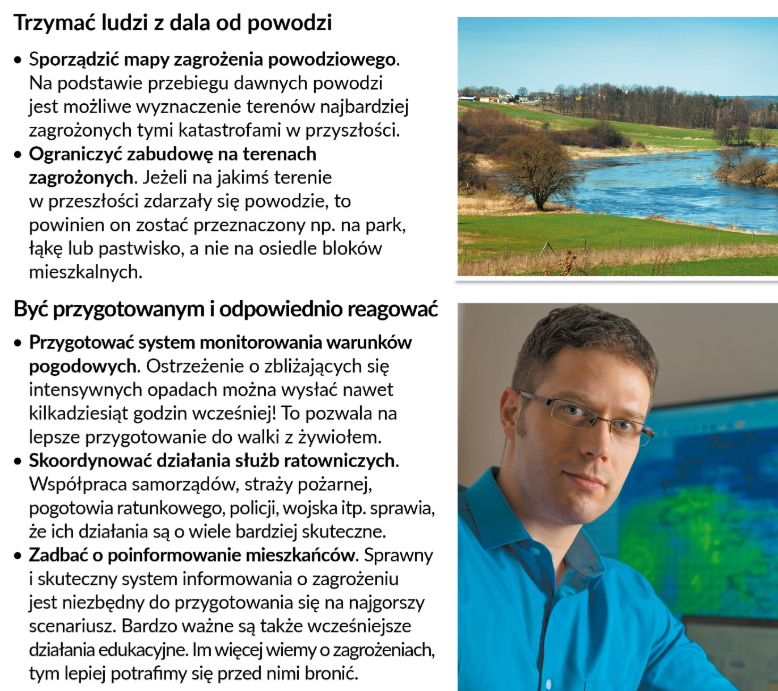 Zadanie domowe Podręcznik str. 212 polecenie 3 do zeszytu. Termin  nadesłania do 06. 05.2020. Spóźnialscy niech nie liczą na piątki.Notatka do zeszytuWylanie rzeki poza koryto nazywa się wezbraniem. Jest to zjawisko naturalne. Jeżeli wezbranie przynosi straty człowiekowi, określa się je jako powódź.Zagospodarowanie dorzecza ma bardzo duży wpływ na występowanie powodzi.Wycinanie lasów, zabudowa terenów zalewowych, pokrywanie gruntu materiałami nieprzepuszczającymi wody sprawiają, że straty wynikające z wystąpienia powodzi są większe.W celu zmniejszenia negatywnych skutków powodzi stosuje się wiele różnych rozwiązań, np. buduje się wały przeciwpowodziowe, zbiorniki retencyjne, poldery i kanały ulgi oraz udoskonala system monitorowania zagrożeń.